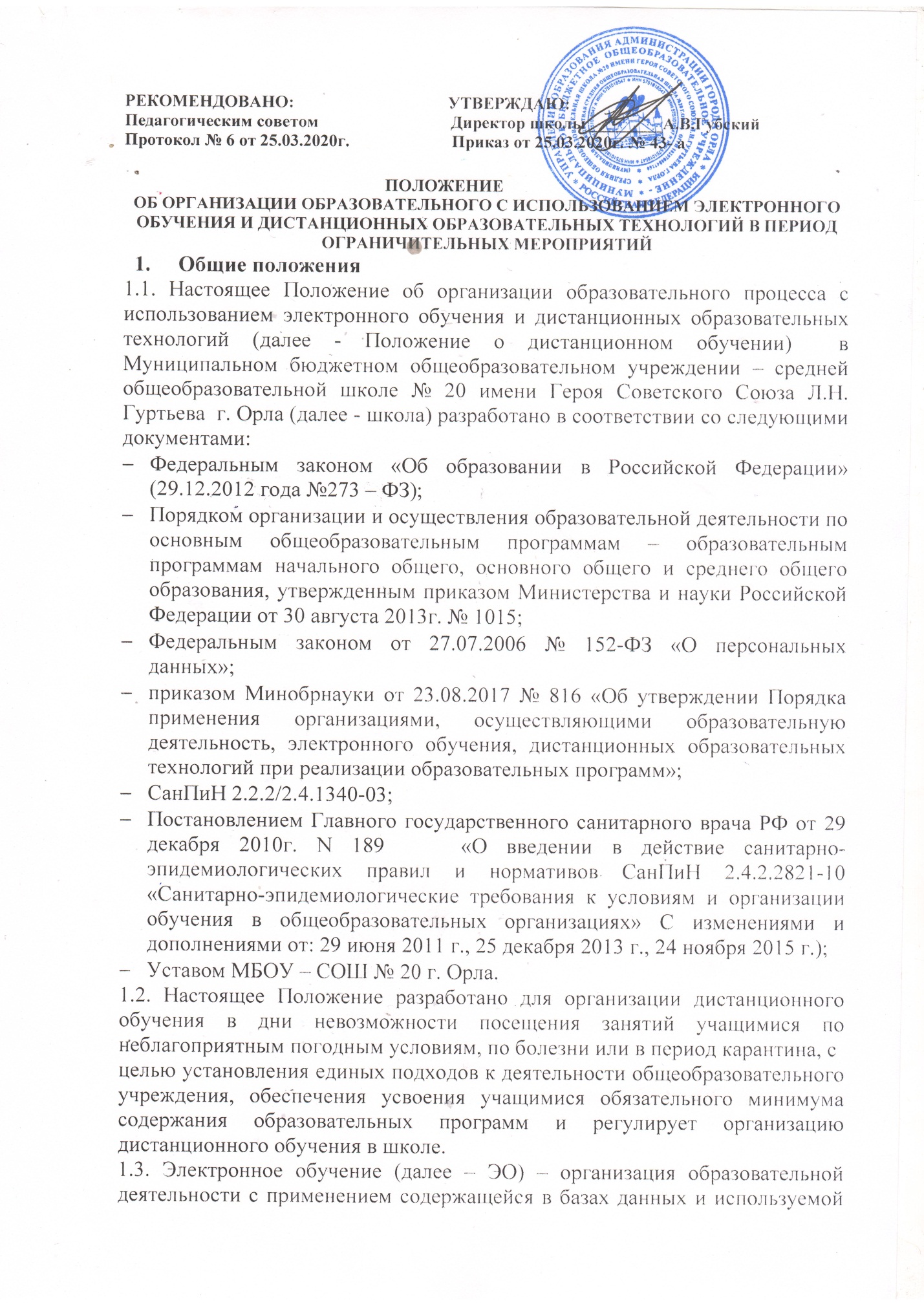  при реализации образовательных программ информации и обеспечивающих ее обработку информационных технологий, технических средств, а также информационно-телекоммуникационных сетей, обеспечивающих передачу по линиям связи указанной информации, взаимодействие обучающихся и педагогических работников.Дистанционные образовательные технологии (далее – ДОТ) – образовательные технологии, реализуемые в основном с применением информационно-телекоммуникационных сетей при опосредованном (на расстоянии) взаимодействии обучающихся и педагогических работников. (Из ст.16 п.1-ФЗ 29.12.2012 N 273-ФЗ)1.4. В период неблагоприятных погодных условий, болезни или карантина учащийся имеет возможность получать консультации преподавателя, выполнять домашние задания по соответствующей дисциплине через  электронные ресурсы, используя для этого все возможные каналы выхода в Интернет.1.5. Основными целями использования дистанционного обучения в школе  является:-	повышение доступности образовательных услуг для учащихся;-	расширение сферы основной деятельности общеобразовательного учреждения;-	повышение качества образования учащихся в соответствии с их интересами, способностями и потребностями;-	предоставление возможности освоения образовательных программ непосредственно по месту жительства учащегося или его временного пребывания (нахождения).1.6. Основными принципами организации дистанционного обучения являются:- принцип интерактивности, выражающийся в возможности постоянных контактов всех участников образовательных отношений с помощью специализированной информационно-образовательной среды (в том числе, официальный сайт школы, форумы, электронная почта, Интернет-конференции, онлайн уроки и другое);-	принцип адаптивности, позволяющий легко использовать учебные материалы нового поколения, содержащие цифровые образовательные ресурсы, в конкретных условиях учебного процесса;- принцип гибкости, дающий возможность участникам учебного процесса работать в необходимом для них темпе и в удобное для себя время, а также в дни возможности непосещения занятий обучающимися по неблагоприятным погодным условиям, пропущенные по болезни или в период карантина;- принцип модульности, позволяющий использовать ученику и учителю необходимые им сетевые учебные курсы (или отдельные составляющие учебного курса) для реализации  учебных планов;-	принцип оперативности и объективности оценивания учебных достижений учащихся.1.7. Формы ДОТ: -e-mail; -дистанционные конкурсы, олимпиады; -дистанционное самообучение, обучение в Интернете; -оnline тестирование;- Интернет-уроки;  ; -обучение на дому с дистанционной поддержкой; -skype-общение; -облачные сервисы и т.д. (Приложение 2) В	обучении с применением ДОТ используются следующие организационные формы учебной деятельности:-	лекция,-	консультация,-	семинар,-	практическое занятие,-	лабораторная работа,-	контрольная работа,-	самостоятельная работа,-	проектная деятельность;-	практика.Самостоятельная	 работа учащихся	 может включать	следующие организа- ционные формы (элементы) дистанционного обучения:-	работа с электронным учебником;-	просмотр видео-лекций, онлайн уроков;-	прослушивание аудиокассет;-	компьютерное тестирование;-	изучение печатных и других учебных и методических материалов.2.	Общий порядок организации дистанционного обученияВопросы использования дистанционного обучения в дни невозможности посещения занятий обучающимися по неблагоприятным погодным условиям,  пропущенные по болезни или в период карантина, решаются внутренними организационно-распорядительными документами школы в соответствии с государственными образовательными стандартами и общим порядком реализации образовательных программ, установленным законодательством и иными нормативными актами РФ в области образования. Информация о режиме работы школы (отдельных педагогов) в дни невозможности посещения занятий учащимися по неблагоприятным погодным условиям, пропущенные по болезни или в период карантина размещается на информационном стенде и официальном сайте общеобразовательного учреждения, доводится до сведения родителей индивидуально (в дни болезни ребенка).Дистанционное обучение может использоваться при всех предусмотренных законодательством Российской Федерации формах получения образования или при их сочетании, при проведении различных видов учебных занятий, текущего контроля.Основным элементом дистанционного обучения является доступ учащихся, педагогических работников к информационной – коммуникационной сети Интернет.Учебно-методическое обеспечение дистанционного обучения основано на использовании электронных учебно-методических материалов (далее - Материалы), которые должны обеспечивать в соответствии с программой:-	организацию самостоятельной работы обучающегося, включая обучение и контроль знаний обучающегося (самоконтроль, текущий контроль знаний);-	методическое сопровождение и дополнительную информационную поддержку дистанционного обучения (дополнительные учебные и информационно-справочные материалы).Компонентами Материалов могут быть:-	текстовые – компоненты, содержащие преимущественно текстовую информацию, представленную в форме, допускающей посимвольную обработку  (например, электронный вариант учебного пособия, текстовые или веб-страницы, файл, ссылка на файл, веб-страницу или каталог,   глоссарий, анкета);-	звуковые – компоненты, содержащие цифровое представление звуковой информации в форме, допускающей ее прослушивание, но не предназначенной для печатного воспроизведения;-	мультимедийные – компоненты, в которых информация различной природы присутствует равноправно и взаимосвязана для решения определенных разработчиком задач, причем эта взаимосвязь обеспечена соответствующими программными средствами (например, мультимедийный электронный учебник, видеолекция, слайд-лекция, учебные видеофильмы).При планировании содержания учебной деятельности и составлении расписания электронных занятий учитель должен соблюдать санитарно-эпидемиологические требования. Общее время работы обучающегося за компьютером не должно превышать нормы за урок: в 1–2-м классе – 20 минут, в 3 - 4-м – 25 минут, в 5–6-м классе – 30 минут, в 7–11- м – 35 минут. При этом количество занятий с использованием компьютера в течение учебного дня для обучающихся должно составлять: для обучающихся 1–4 классов – один урок, 5–8 классов – два урока, 9–11 классов – три урока. 3. Организация дистанционного обучения в МБОУ- СОШ №20 г. ОрлаДистанционное обучение применяется для реализации основных образовательных программ начального общего, основного общего и среднего общего образования, а также программ дополнительного образования. Выбор формы дистанционного изучения осуществляется обучающимися или родителями (законными представителями) по согласованию с директором школы и с учетом мнения педагогического совета школы. Согласие на дистанционное обучение оформляется в форме заявления родителя (законного представителя).Для обеспечения дистанционного обучения школа:  назначает ответственного за реализацию дистанционного обучения, в том числе в каждом классе, который обучается дистанционно;  организует необходимую методическую поддержку обучающихся, родителей (законных представителей) и работников школы по вопросам дистанционного обучения;  оказывает информационную поддержку обучающимся, родителям (законным представителям) и работникам школы, в том числе знакомит с необходимыми дистанционными ресурсами;  осуществляет контроль процесса дистанционного обучения, анализ и учет результатов дистанционного обучения. Директор школы издает приказ о работе в дни карантина и другие дни, связанные с необходимостью приостановления учебных занятий.Заместители директора по УВР:3.6.1.Проводят индивидуальные консультации с педагогами школы с целью определения модели дистанционного обучения.3.6.2. Обеспечивают методическую помощь преподавателям, которые не имеют достаточного опыта использования технологий дистанционного обучения в ежедневной практике.3.6.3.Осуществляют контроль корректировки учителями содержания рабочих программ с учетом перехода на дистанционное обучение, календарно-тематического планирования.3.6.4. Вносят коррективы в расписание занятий, сократив время проведения дистанционного урока до 30 минут.3.6.5.Ведут ежедневный контроль за своевременностью проведения занятий,  соблюдением норм СанПиН по организации учебного процесса.3.6.6.Проводят мониторинг выполнения рабочих программ.3.6.7..Проводят мониторинг заполнения классных журналов, выставления оценок учащимся.3.7.Классные руководители 1-11 классов:3.7.1.Доводят до сведения родителей и обучающихся информацию о переходе на дистанционное обучение.3.7.2.Проводят с родителями информационную работу по выбору формы дистанционного обучения в виде письменного заявления (Приложение 3).3.7.3.Проводят разъяснительную работу с обучающимися о том, что переход на дистанционное обучение не освобождает от необходимости регулярной учебной работы и текущего контроля успеваемости; при необходимости возможны консультации с психологом.3.7.4.Проводят разъяснительную работу с обучающимися по соблюдению санитарно-противоэпидемических мер.3.7.5.Выявляют материально незащищенные семьи обучающихся, которые не имеют необходимой техники для возможности учиться дистанционно.3.7.6.Обеспечивают ежедневный мониторинг фактически присутствующих обучающихся, которые охвачены дистанционным обучением, и тех, кто не участвует в образовательном процессе по причине болезни.3.7.7.Еженедельно вносят в сетку расписания своего класса домашние задания, при необходимости прикрепляют файлы (документы,презентации, ссылки)  учителей – предметников для размещения их на сайте школы и для ознакомления детей и родителей посредством различных видов связи. (Приложение 4)3.8.Заместитель директора по ВР:3.8.1.Контролирует обучающихся из группы риска: их местонахождение, участие в образовательном процессе, выполнение домашних заданий. 3.8.2.Ежедневно собирает информацию от классных руководителей о заболевших учащихся.3.8.3.Проводит оперативное информирование директора школы о случаях систематического неучастия учащихся в образовательном процессе.3.8.4.Информирует директора школы о материально незащищенных семьях, не имеющих возможности технически обеспечивать дистанционное  обучение.3.9.Учителя школы:Проводят корректировку содержания рабочих программ, предусмотрев включение в самостоятельную работу обучающихся освоение онлайн-курсов или их частей, а также выполнение заданий, компенсирующих содержание учебного материала. При проведении уроков в виде дистанционного обучения в классном журнале в разделе «Что пройдено на уроке» делается запись «Дистанционное обучение (ДО). Тема урока по плану». 3.9.2.Оценка обучающимся за работу, выполненную во время ДО, выставляется в графу журнала, соответствующую теме учебного занятия. Предоставляют курирующим заместителям директора календарно-тематическое планирование уроков с указанием формы дистанционного обучения, используемых ресурсов по прилагаемой форме (Приложение 5)Еженедельно передают классным руководителям домашние задания на следующую  рабочую неделю для внесения в сетку расписания и размещения  на сайте школы и для ознакомления детей и родителей посредством различных видов  связи. (Приложение 5)Готовят поурочное планирование уроков на период дистанционного обучения с учетом методических рекомендаций (Приложение 6).Проводят уроки в соответствии с расписанием и поурочным планированием с применением технологий дистанционного обучения. Систематически проводят текущее оценивание учащихся с учетом Положения о нормах отметок; информируют обучающихся о поставленной оценке посредством обратной связи.Предоставляют курирующим заместителям директора отчет о проведенных уроках в рамках дистанционного обучения по прилагаемой форме (Приложение 7).Информируют классных руководителей, заместителя директора по ВР об учащихся, не участвующих в образовательном процессе с применением дистанционных технологий.Самостоятельная деятельность учащихся может быть оценена педагогами только в случае достижения учащимися положительных результатов. Проведение контрольных и практических работ возможно только при наличии соответствующих условий.4.	Функции обучающихся и родителей (законных представителей) по использованию дистанционного обученияСамостоятельная работа учащихся с учебным материалом во время непосещения общеобразовательного учреждения организуется в соответствии с программой самостоятельной работы, подготовленной и доведенной до сведения родителей (законных представителей) обучающихся  учителями-предметниками.Чтобы обучающийся мог участвовать в дистанционном обучении, ему следует придерживаться следующего регламента: .Связь обучающегося с учителем – предметником, классным руководителем должна осуществляться посредством мобильной связи, электронной почты, социальных сетей и др.4.2.2.Ежедневно выполнять задания в соответствии с расписанием уроков.    Для  работы использовать обучающие материалы, которые включают  видеоматериалы и сценарии уроков, тесты, собственные материалы учителя и материалы сторонних ресурсов (Приложение №2), с которыми обучающийся работает самостоятельно.. Выполнять задания по указаниям учителя и в срок, который учитель установил. Выполненные задания и другие работы направлять учителю на проверку посредством мобильной связи, электронной почты, социальных сетей и др.Знакомиться с  комментариями и замечаниями учителя в отношении выполненных работ.Родители (законные представители) систематически контролируют выполнение их обучающимся ребенком домашних заданий в режиме дистанционного обучения.5.Техническое обеспечение использования дистанционныхобразовательных технологий5.1 Учебный процесс с использованием ДОТ в школе  обеспечивается следующими техническими средствами:-	компьютерным классом, оснащенными персональными компьютерами, web-камерами, микрофонами и звукоусилительной и проекционной аппаратурой;-	программным обеспечением для доступа к локальным и удаленным серверам с учебной информацией и рабочими материалами для участников учебного процесса;-	локальной  сетью  с  выходом  в  Интернет,  с  пропускной  способностью, достаточной для организации учебного процесса и обеспечения оперативного доступа к учебно-методическим ресурсам.5.2. Техническое обеспечение учителя и обучающегося с использованием ДОТ, в период длительной болезни ученика, во время карантина  или при обучении на дому. Обучающиеся и учителя дома должны иметь (по возможности):-	персональный компьютер с возможностью воспроизведения звука и видео;-	канал подключения к сети  Интернет;-        смартфон;-        мобильный телефон.6. Заключительное положение6.1. Настоящее Положение вступает в силу с момента его утверждения и действует до принятия нового в рамках действующего нормативного законодательного регулирования в области общего образования.Приложение 1 к Положению об организации ДОПлан организации дистанционного обученияПриложение 2к Положению об организации ДОПеречень цифровых образовательных ресурсов, онлайн-платформ, сервисов в информационно-телекоммуникационной сети "Интернет"для организации обучения с использованием дистанционных образовательных технологий:для самостоятельного изучения тем с использованием электронных форм учебников:для самостоятельной подготовки к государственной итоговой аттестации по образовательным программам основного общего образования и всероссийским проверочным работам:Приложение 3Директору МБОУ–СОШ №20  г. ОрлаГубскому А.В._________________________________________(ФИО родителя/законного представителя ребенка)_________________________________________(контактный телефон)	_________________________________________(электронная почта)	 ЗАЯВЛЕНИЕПрошу организовать обучение моего сына (моей дочери)   ___________________________________________________________________________,					(ФИО обучающегося)_____________________года рождения,обучающегося(-йся)_________________класса, с использованием дистанционных образовательных технологий с ___апреля  по ___апреля 20____ года. 	Гарантирую создание условий для обучения ребенка в дистанционном режиме и выполнение им заданий, назначенных учителями.Ответственность за жизнь и здоровье своего ребенка беру на себя. __________________/__________________________/______________________________(дата)			(подпись)				(расшифровка)Технические возможности: 1.Компьютер (ноутбук, планшет) с выходом в Интернет - да (нет)2. Смартфон - да (нет)3. Телефон - да (нет)4. Другое оборудование__________________________________________________                                                                                                              Приложение 4РАСПИСАНИЕ ДИСТАНЦИОННОГО ОБУЧЕНИЯ          КЛАССА                                                                                                      Приложение 5ОРГАНИЗАЦИЯ ДИСТАНЦИОННОГО ОБУЧЕНИЯучителя русского языка                       6 А класс                                                                                                         Приложение 6Алгоритм разработки дистанционного урока /занятия по дополнительному образованию1. Определение темы дистанционного урока/занятия по дополнительному образованию. 2. Определение типа дистанционного урока/занятия по дополнительному образованию (изучение новой темы, повторение, углубление, контроль, ликвидация пробелов в знаниях и умениях, самопроверки и т.д.). 3. Цели урока/занятия. 4. Выбор наиболее оптимальной по техническим и технологическим особенностям модели и формы дистанционного урока/занятия по дополнительному образованию. 5. Выбор способов доставки учебного материала и информационных обучающих материалов. 6. Структуризация учебных элементов, выбор формы их предъявления ученику (текстовые, графические, медиа, рисунки, таблицы, слайды и т.д.). Краткий план урока/занятия по дополнительному образованию с указанием времени на каждый пункт плана. 7. Подготовка глоссария по тематике дистанционного урока/занятия по дополнительному образованию. 8. Подготовка перечня материалов или самих материалов, необходимых для урока/занятия: ссылки на web-сайты по данной тематике, сайты электронных библиотек, тексты пособий, необходимые лабораторные материалы и др., подбор для каждого модуля гиперссылок на источники информации в сети Интернет. 9. Разработка контрольных заданий для каждого учебного элемента урока/занятия по дополнительному образованию. Выбор системы оценивания и формирование шкалы и критериев оценивания ответов учеников. 10. Определение времени и длительности этапов дистанционного урока/занятия по дополнительному образованию, исходя из возрастной категории обучающихся. При этом необходимо предусмотреть в плане паузу для зрительной гимнастики, физкультразминки. Следует учитывать и соблюдать длительность непрерывной работы за компьютером для обучающихся. 11. Подготовка инструкций по выполнению заданий. 12. Программирование учебных элементов урока/занятия для представления в Интернете, в случае размещения урока/занятия на веб-сайте. 13. Тестирование урока/занятия. Опытная эксплуатация урока/занятия. 14. Модернизация урока/занятия по результатам опытной эксплуатации. 15. Проведение урока/занятия. 16. Анализ урока/занятия.                                                                                                     Приложение 7Отчет учителя-предметника о проведении дистанционного обучения                        ФИО учителя _________________________№ЗадачаОтветственныеДокумент1Разработать и утвердить локальный акт об организации дистанционного обучения. В нем определить порядок, по которому школа будет оказывать учебно-методическую помощь ученикам (индивидуальные консультации) и проводить текущий и итоговый контроль по учебным дисциплинамЗаместитель директора по УВР, директорПоложение о дистанционном обучении2Сформировать расписание занятий на каждый учебный день по учебным планам по каждой дисциплине. При этом учесть дифференциацию по классам, а также сократить время урока до 30 минутДиспетчер по расписаниюРасписание занятий3Информировать учеников и их родителей об электронном обучении и дистанционных образовательных технологиях. Ознакомить с расписанием занятий, графиком проведения текущего и итогового контроля по учебным дисциплинам, графиком консультацийКлассные руководителиСайт школы, другие электронные ресурсы4Учитывать результаты образовательного процесса в классных журналахПедагогиКлассные журналы5Взять с родителей (законных представителей) учеников заявления о выборе формы дистанционного обучения по образовательным программам НОО, ООО, СОО и по дополнительным общеобразова-тельным программамКлассные руководителиЗаявления родителей6Внести необходимые корректировки в рабочие программы, учебные планы в части форм обучения (лекция, онлайн консультация, skype-общение, электронная почта), технических средств обученияЗаместитель директора по УВР, педагогиРабочие программы, учебные планы7Организовать учебные занятия, консультации, вебинары  с помощью мобильной связи, электронной почты, социальных сетей, skype-общения с учителями или на различных образовательных  платформах. Выражать свое отношение к работам учеников с помощью текстовых или аудио рецензий, устных онлайн консультаций. ПедагогиКонспект уроков8Организовать ежедневный мониторинг– учеников, которые фактически присутствуют в школе;– школьников, которые учатся дистанционно;– учеников, которые по болезни временно не участвуют в образовательном процессеУчителя-предметникиВедомость учета успеваемости и посещаемости№НазваниеОфициальный сайтКраткая аннотацияИспользование1Российская электронная школаhttps://resh.edu.ru/Интерактивные уроки по всему школьному курсу с 1 по 11 класс от лучших учителей страны, созданные для того, чтобы у каждого ребёнка была возможность получить бесплатное качественное общее образованиеБесплатное использование с обязательной индивидуальной регистрацией2Московская электронная школаhttps://uchebnik.mos.ru/catalogueНабор электронных учебников и тестов, интерактивные сценарии уроковБесплатное использование ресурсов3Учи.руhttps://uchi.ru/Интерактивные курсы по основным предметам и подготовке к проверочным работамТребуется регистрация.С 23 марта запускает бесплатные онлайн-уроки для учеников 1–4 классов с разбором актуальных тем второго полугодия.По понедельникам - уроки математики, во вторник — русский язык, в среду — окружающий мир, а четверг английский язык.Уроки для 1-х классов начинаются по московскому времени в 11:00, для 2-х — в 12:00, для 3-х — в 13:00, для 4-х — в 14:00.4ЯКлассhttps://www.yaklass.ru/Онлайн-тренажёр, который содержит задания по 15 предметам школьной программы, ЕГЭ, ОГЭ и ВПР.Требуется регистрация.Есть платные услуги – формирование практических работ и автоматическая проверка выполнения заданий, отчетность по выполнению работ, доступ к онлайн-репетитору, видео-урокам и подготовке к экзаменам.5Яндекс.учебникhttps://education.yandex.ru/Задания по математике и русскому языку для 1-5 классов с автоматической проверкой ответов и мгновенной обратной связью для учениковБесплатное использование с обязательной индивидуальной регистрацией6Образовательная платформа «Открытая школа»safe.2035school.ruСервис интерактивных уроков, подготовки к ЕГЭ и ОГЭ. Наш сервис помогает учителю выстроить индивидуальные образова -тельные траектории и оптимизировать процесс проверки домашнего заданияДля получения доступа к платформе необходимо заполнить анкету администратором бразова- тельной организации по ссылке safe.2035school.ru, после чего будет предоставлен доступ до 31 мая 2020 года71С:Школа Онлайнhttps://obr.1c.ru/pages/read/online/Онлайн-доступ к электронным образовательным ресурсам: тренажеры, лаборатории, игры практикумы, тесты и многое другое.Бесплатный онлайн доступ на период 90 дней№НазваниеОфициальный сайтКраткая аннотацияИспользование1Группа компаний «Просвещение»https://media.prosv.ru/Доступ к электронным формам учебников и образовательным сервисамСвободный (бесплатный) доступ на период перевода образова -тельного процесса в дистанционную форму.Требуется регистрация2Электронная образовательная среда «Русское слово»https://xn----dtbhthpdbkkaet.xn--p1ai/articles/81165/Облачный сервис среды работает онлайн и объединяет в себе необходимый образова -тельный издательский и пользовательский кон -тент. На сегодняшний день ЭОС «Русское слово» включает электронные формы учебников Федерального перечня и рабочие тетради, методические пособия и интерактивные тренажёры, а также сторонние ресурсы и авторские наработки педагоговПредоставляет образова -тельным организациям возможность бесплатно работать в ЭОС «Русское слово» до 20 апреля 2020 года.Необходимо заполнить онлайн-форму по ссылке https://forms.yandex.ru/u/5e6f667c2f089d0b3be3ed6a/или отправить запрос на почту efu@russlo.ru с темой «ЭОС_КАРАНТИН»3Корпорация «Российский учебник»https://lecta.rosuchebnik.ru/Онлайн библиотека учебной литературыБесплатный доступ к электронным формам учебников издательств «ДРОФА» и «Вентана-Граф» на образовательнойонлайн-платформе LECTA - по промокодуУчимсяДомаТребуется регистрация4Издательство «Академкнига/Учебник»http://akademkniga.ru/Онлайн библиотека учебной литературыДля получения бесплатного доступа необходимо подать заявку на странице http://web.akbooks.ru/.Индивидуальные доступы будут активны до 1 мая 2020 года5Электронная библиотека и интернет-магазин образовательной литературы «Юрайт»https://urait.ru/Образовательная плат -форма Юрайт– образова тельный- ресурс, электрон -ная библиотека и интернет-магазин, где представлены элект -ронные и печатные учебники авторов – преподавателей ведущих университетов для всех уровней профессио- нального образования, а также видео- и аудиоматериалы, тести- рование и сервисы для преподавателейДля получения доступа к ресурсом необходимо связаться с предста- вителями издательства по адресу vuz@urait.ru№НазваниеОфициальный сайтКраткая аннотацияИспользование1Официаль-ныйИнформаци-онный порталЕдиного государственногоЭкзаменаhttp://www.ege.edu.ru/ru/classes-11/preparation/demovers/Демонстрационные варианты контрольных измерительных материалов ЕГЭ и ОГЭ 2020 годаБесплатное использование без регистрации2«Федераль-ный институт педагогичес-ких измерений»http://fipi.ru/Представлены контрольно-измерительные материалы для подготовки к ГИА (ОГЭ и ЕГЭ)Бесплатное использование без регистрации3Дистанцион-ная обучающая система для подготовки к государствен-ным экзаменам «СДАМ ГИА: РЕШУ ВПР, ОГЭ, ЕГЭ и ЦТ»https://sdamgia.ru/Представлены контрольно-измерительные материалы для подготовки к ГИА (ВПР, ОГЭ, ЕГЭ и ЦТ)Бесплатное использование без регистрацииДата/день неделиПредметыТема урокаВиды взаимодействия с классомОрганизация обратной связи6 апреляпонедельник.1.Математика«Осевая и центральная симметрия»Пункт 35 учебникаОбъяснение материала:Самостоятельное изучение темы «Осевая и центральная симметрия» на платформе ЯКлассТренировка по теме: тестДомашняя работа: тест
Проверочная работа: тестРезультаты на Якласс6 апреляпонедельник.2.Русский язык6 апреляпонедельник.3.6 апреляпонедельник.4.6 апреляпонедельник.5.6 апреляпонедельник.6.6 апреляпонедельник.7.6 апреляпонедельник.В.д. «Занимательная грамматика»7 апрелявторник1.7 апрелявторник2.7 апрелявторник3.7 апрелявторник4.7 апрелявторник5.7 апрелявторник6.7 апрелявторник7.8 апрелясреда1.8 апрелясреда2.8 апрелясреда3.8 апрелясреда4.8 апрелясреда5.8 апрелясреда6.8 апрелясреда7.9 апрелячетверг1.9 апрелячетверг2.9 апрелячетверг3.9 апрелячетверг4.9 апрелячетверг5.9 апрелячетверг6.9 апрелячетверг7.10 апреляпятница1.10 апреляпятница2.10 апреляпятница3.10 апреляпятница4.10 апреляпятница5.10 апреляпятница6.10 апреляпятница7.1.2.3.4.5.6.7.Дата/день неделиТема урокаВиды взаимодействия с классомОрганизация обратной связи6А КЛАСС  русский язык6А КЛАСС  русский язык6А КЛАСС  русский язык6А КЛАСС  русский языкПН06.04Отрицательные местоимения. §81 (с. 79-80)Объяснение материала:Самостоятельное изучение темы «Отрицательные местоимения» на платформе РЭШТренировка по теме: тренировочные задания.Домашняя работа: контрольные задания В1ИЛИОбъяснение материала:Самостоятельное изучение темы в учебнике §81, с. 79-80Тренировка по теме:упр. 464Домашняя работа: §81, с. 79-80, упр. 466Результаты на платформе РЭШИЛИПроверка работы по теме осуществляется через электронную почту, WhatsAppmadam.pryadko@inbox.ruДата прове-дения КлассНазвание предметаТема урокаКакая платформа (ЭОР) используетсяФорма проведе-ния урокаКоличест-во учащихся по спискуКоличество учащихся, принявших участие в уроке06.04.2010 АПРЗМРасстояние между прямыми и плоскостями, от точки до прямой (задание 14 ЕГЭ)СДАМ ГИА: РЕШУ ЕГЭ.2507.04.2010 АМатема-тикаПонятие вектора в пространствеЯКласс25